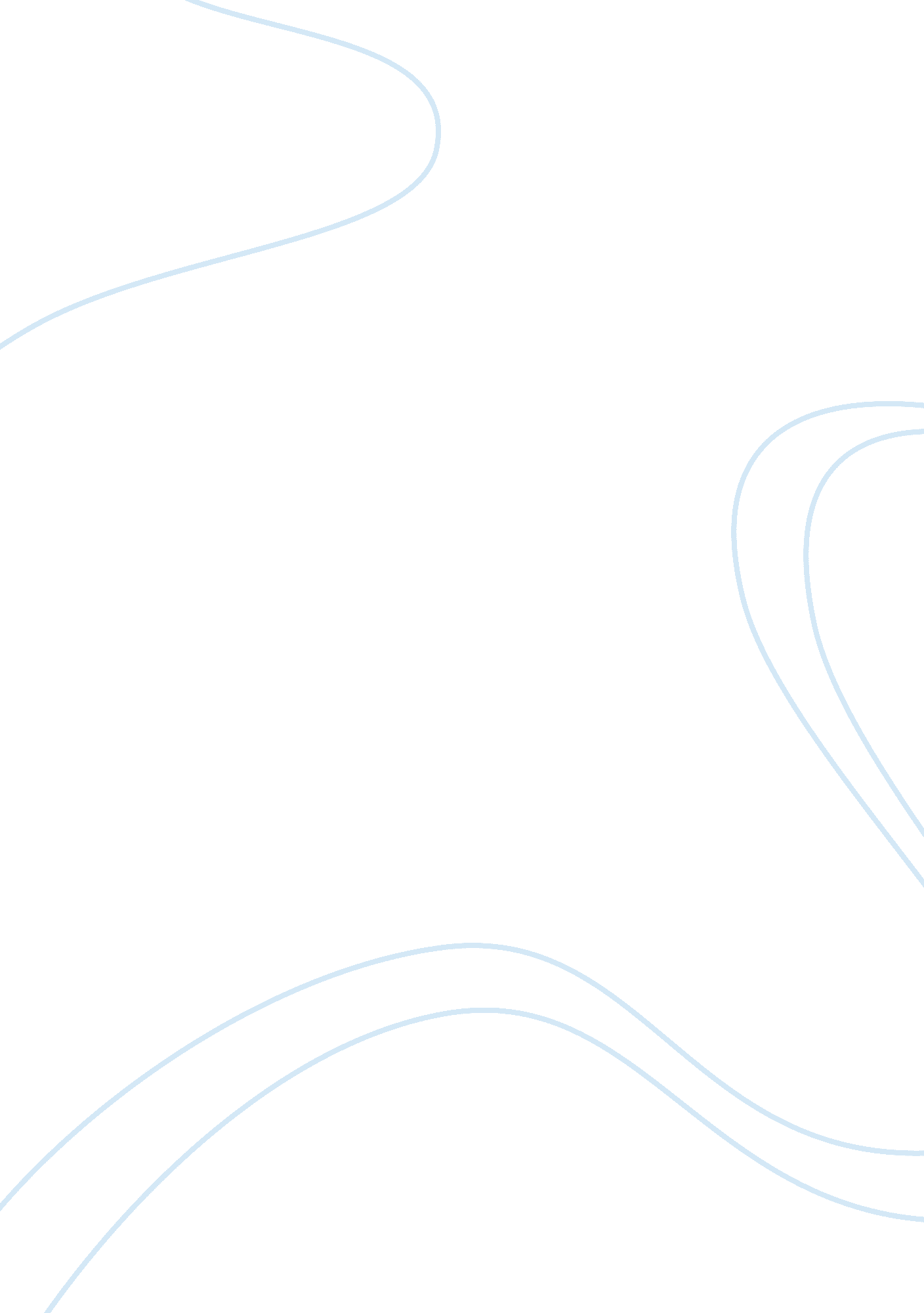 Staying at home with her children or come back to work?Family, Parenting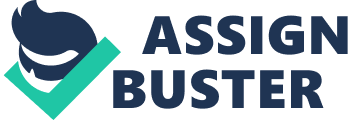 In today’s society, women want to be successful, they would like to have to balance in career, family and their marriage. For many women, going back to work, after the birth of a child is a necessity, because they want to work. Another would like to stay at home with a baby. But, whatever what we are thinking about it, every mother decides, what she need to do. Mothers have a huge responsibility and a lot of important decisions to make. Some decisions are very hard and more important, others less. And one from of the important decisions a mother must make is staying at home with her children or come back to work. Let’s consider pros and cons of this topic. Many families can have financial issues, if only one member of a family may work, in the period of time of childbirth, usually father. It can be reason go back to the work a mother, in situation if father doesn’t have stability work or low-paid work. Of course, that not only reason for mom go back to work, but probably one from main. Other one is career growth. Some women have big potential in own career, so after baby birth, some of them want continue a career, because have reached success in business, science or sport. And still have professional goals to achieve and realize own ability. Another opinion, in this case, men could stay at home and look after children too. Mother can’t stay with kids all the time, because it may fall her in depression especially if she had active work life before. For that mom’s life should be balanced and the father must receive part responsible for the newborn. From another side however, many people feel that this is bad for newborn, who then have to be looked after and when they are needing mother. And for some reason best is staying at home. Many voices claim that infants need the touch of mother especially in first year of the life. Its help to keep the close relationship between mother and child and ensure good physical and emotional health for baby. Deep relation between them begins in pregnant period and should go on in early period of childhood. Mother is the best person who teaches children what is good and bad and builds in mind of kids a view for the future life. For sure newborn instantly changes the mother life. It never will be like before. And of course decision come back to the work or stay at home not belong to the only woman. Father involving in this process not less than mother, but according my opinion infant needs caring for both parents. Father should providing financial part and mother physical and emotional side for the baby. A newborn needs an all-inclusive approach if parents would like to growth health baby and well adapted to social life child. 